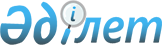 Алматы облысы әкімдігінің 2019 жылғы 28 қаңтардағы "Денсаулық сақтау саласындағы мемлекеттік көрсетілетін қызметтер регламенттерін бекіту туралы" № 43 қаулысына өзгерістер енгізу туралы
					
			Күшін жойған
			
			
		
					Алматы облысы әкімдігінің 2019 жылғы 25 қарашадағы № 526 қаулысы. Алматы облысы Әділет департаментінде 2019 жылы 28 қарашада № 5304 болып тіркелді. Күші жойылды - Алматы облысы әкімдігінің 2020 жылғы 31 қаңтардағы № 35 қаулысымен
      Ескерту. Күші жойылды – Алматы облысы әкімдігінің 31.01.2020 № 35 қаулысымен (алғашқы ресми жарияланған күнінен кейін күнтізбелік он күн өткен соң қолданысқа енгізіледі).
      "Құқықтық актілер туралы" 2016 жылғы 6 сәуірдегі Қазақстан Республикасы Заңының 26-бабына сәйкес Алматы облысының әкімдігі ҚАУЛЫ ЕТЕДІ:
      1. Алматы облысы әкімдігінің "Денсаулық сақтау саласындағы мемлекеттік көрсетілетін қызметтер регламенттерін бекіту туралы" 2019 жылғы 28 қаңтардағы № 43 (Нормативтік құқықтық актілерді мемлекеттік тіркеу тізілімінде № 5055 тіркелген, 2019 жылдың 28 ақпанында Қазақстан Республикасы нормативтік құқықтық актілерінің эталондық бақылау банкінде жарияланған) қаулысына келесі өзгерістер енгізілсін:
      2-тармақ келесі редакцияда жазылсын: 
      "2. Алматы облысы әкімдігінің кейбір қаулыларының күштері осы қаулының 19-қосымшасына сәйкес жойылды деп танылсын.";
      көрсетілген қаулыға 17-қосымшаның оң жақтағы жоғарғы бұрышы мынадай редакцияда жазылсын:
      2. "Алматы облысының денсаулық сақтау басқармасы" мемлекеттік мекемесі Қазақстан Республикасының заңнамасында белгіленген тәртіппен:
      1) осы қаулының Алматы облысының Әділет департаментінде мемлекеттік тіркеуді; 
      2) осы қаулы ресми жарияланғаннан кейін оны Алматы облысы әкімдігінің интернет-ресурсында орналастыруды; 
      3) осы қаулы мемлекеттік тіркеуден өткеннен кейін он жұмыс күні ішінде Алматы облысы әкімі аппаратының мемлекеттік-құқық бөліміне осы тармақтың 1) және 2) тармақшаларында қарастырылған іс-шаралардың орындалуы туралы мәліметтерді ұсынуды қамтамасыз етсін.
      3. Осы қаулының орындалуын бақылау Алматы облысы әкімінің орынбасары Б. Байжұмановқа жүктелсін.
      4. Осы қаулы әділет органдарында мемлекеттік тіркелген күннен бастап күшіне енеді және алғашқы ресми жарияланған күнінен кейін күнтізбелік он күн өткен соң қолданысқа енгізіледі.
					© 2012. Қазақстан Республикасы Әділет министрлігінің «Қазақстан Республикасының Заңнама және құқықтық ақпарат институты» ШЖҚ РМК
				"Алматы облысы әкімдігінің 2019 жылғы "28" қаңтардағы № 43 қаулысымен бекітілген 19-қосымша".
      Облыс әкімі

А. Баталов
